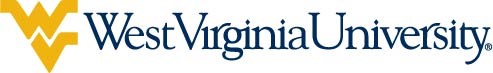 Employee Name:							Department:Manager Name:							Date:Previous Meeting Follow UpWhat were the main goals, challenges and follow up items from last meeting?Previous Meeting Follow UpWhat were the main goals, challenges and follow up items from last meeting?Updates to ProvideAny department updates, project updates, new projects, etc. to shareUpdates to ProvideAny department updates, project updates, new projects, etc. to shareQuestions to Ask During MeetingQuestions to Ask During MeetingWhat are you working on?  What’s going well?Are you having any challenges?  What do you want to improve?What are your goals?  Do you have any plans to get there?Is there anything I can do to help?What else would you like to discuss?  What can you/we do differently next time?Any ideas/suggestions/improvements?Action ItemsAction Items